АДМИНИСТРАЦИЯ ГОРОДА ИШИМА
ПОСТАНОВЛЕНИЕ  12 сентября 2017 г.                                      	   	                               № 858	В соответствии с Федеральным законом от 06.10.2003 № 131-ФЗ «Об общих принципах организации местного самоуправления в Российской федерации», Постановлением Правительства РФ от 26.02.2014 № 151 «О формировании и ведении базовых (отраслевых) перечней государственных и муниципальных услуг и работ, формировании, ведении и утверждении ведомственных перечней государственных услуг и работ, оказываемых и выполняемых федеральными государственными учреждениями, и об общих требованиях к формированию, ведению и утверждению ведомственных перечней государственных (муниципальных) услуг и работ, оказываемых и выполняемых государственными учреждениями субъектов Российской Федерации (муниципальными учреждениями)», Приказом Минфина России от 17.12.2014 № 152-н «Об утверждении Порядка размещения на официальном сайте в информационно-телекоммуникационной сети «Интернет» по размещению информации о государственных и муниципальных учреждениях (www.bus.gov.ru) базовых (отраслевых) перечней государственных и муниципальных услуг и работ, ведомственных перечней государственных услуг и работ, оказываемых и выполняемых федеральными государственными учреждениями, и ведомственных перечней государственных (муниципальных) услуг и работ, оказываемых и выполняемых государственными учреждениями субъектов Российской Федерации (муниципальными учреждениями)», на основании Протеста Ишимской межрайонной прокуратуры от 22.06.2017 №1 -7о2в-2016/817:1.		Внести в постановление администрации города Ишима от 29.12.2014 № 1879 «Об утверждении Порядка формирования, ведения и утверждения ведомственных перечней муниципальных услуг и работ, оказываемых и выполняемых муниципальными учреждениями города Ишима» следующие изменения:1.1. абзац 3 пункта 3 Приложения к постановлению изложить в следующей редакции:              «В целях размещения на официальном сайте ведомственных перечней уполномоченные органы, в день утверждения ведомственного перечня (изменений, которые вносятся в ведомственный перечень) обеспечивают направление в Федеральное казначейство с использованием информационной системы информации и документов  в электронной форме в порядке и объеме (перечне), установленном Министерством Финансов Российской Федерации».2.	Опубликовать настоящее постановление в сетевом издании «Официальные документы города Ишима» (http://ishimdoc.ru) и разместить его на официальном сайте муниципального образования городской округ город Ишим. 3.	Контроль за исполнением настоящего постановления возложить на заместителей Главы города курирующих органы администрации города Ишима.Глава города                                                                                         Ф.Б. Шишкин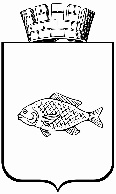 О внесении изменений в постановление администрации города Ишима от 29.12.2014 № 1879 «Об утверждении Порядка формирования, ведения и утверждения ведомственных перечней муниципальных услуг и работ, оказываемых и выполняемых муниципальными учреждениями города Ишима»